SOLO Progress StatementEvidencePrestructural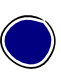 I have no idea what the Wall Street Crash was. I have never heard of the Crash of 1929.Unistructural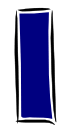 I have heard of the Wall Street Crash.I can give one or two facts about either what the Crash was, how it was caused or its consequences.Multistructural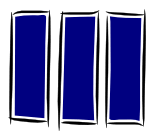 I can describe what one or two facts about what the Crash was, how it started and its effects on the USA.Relational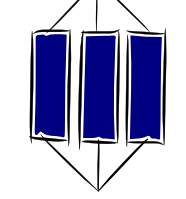 I can explain in detail the four causes of the Wall Street Crash of 1929. I can link these causes together and to other underlying economic problems that existed before 1929. I can explain what the consequences of the Crash were on the people and the economy of the USA.Extended Abstract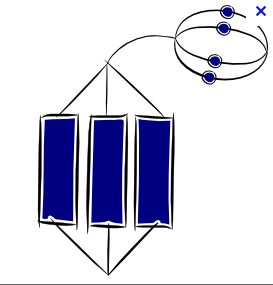 I can create a “cycle of depression” diagram based upon my notes and the “cycle of prosperity”. I can see similarities in the present economic problems and those of 1929.Assessment:My assessment of this topic will be a choice of an 8 or 16 mark exam style question.Grade: